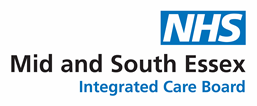 Declaration of interests and ensuring public confidenceYou are required to comply with the Nolan Principles of Public Life and meet the Fit and Proper Persons requirements. You must be able to demonstrate that you meet the requirements of the fit and proper person test and that you have no substantial conflicts of interests that would interfere with your ability to be independent and offer an impartial perspective.  Failure to disclose information below could result in an appointment being terminated.1. Do any of the following conditions apply to you?a person who has been convicted in the United Kingdom of any offence or been convicted elsewhere of any offence which if committed in any of the United Kingdom, would constitute an offence;a person who has been erased, removed or struck off a register of professionals maintained by a regulator of health care or social work professionals;an undischarged bankrupt, or a person whose estate has had a sequestration awarded in respect of it and who has not been discharged;the subject of a bankruptcy restrictions order or an interim bankruptcy restrictions order or an order to like effect made in Scotland or Northern Ireland;a person whom a moratorium period under a debt relief order applies under Part VIIA 9debt relief orders) of the Insolvency Act 1986(40);a person who has made a composition or arrangement with, or granted a trust deed for, creditors and not been discharged in respect of it;included in the children’s barred list or the adults’ barred list maintained under section2 of the Safeguarding Vulnerable Groups Act 2006, or in any corresponding list maintained under an equivalent enactment in force in Scotland or Northern Ireland;a person who has been responsible for, privy to, contributed to or facilitated any serious misconduct or mismanagement (whether unlawful or not) in the course of carrying on a regulated activity, or discharging any functions relating to any office or employment with a service provider.Please indicate Yes or NoIf you answered yes, please give details below.2. The ICB has a duty to ensure that those we appoint are of good character, have not been associated with any serious misconduct or mismanagement relating to any current or past office or employment, and will ensure an open and honest culture across all levels of the organisation. Is there anything in either your professional or personal history which may affect your suitability for appointment to this post or may cause embarrassment or bring the organisation into disrepute, were you to be appointed?Please indicate Yes or NoIf you answered yes, please give details below. Failures to disclose such information could result in an appointment being terminated.3. Do you have any business or personal interests that might be relevant to the role for which you have applied and which could lead to a real or perceived conflict of interests were you to be appointed?Please indicate Yes or NoIf yes, please provide more detail4. If your profession is a regulated activity please provide your professional registration number5.Do you hold a role in another health and care organisation in the ICS area?Please indicate Yes or NoIf yes, please provide more detailName: Signature: